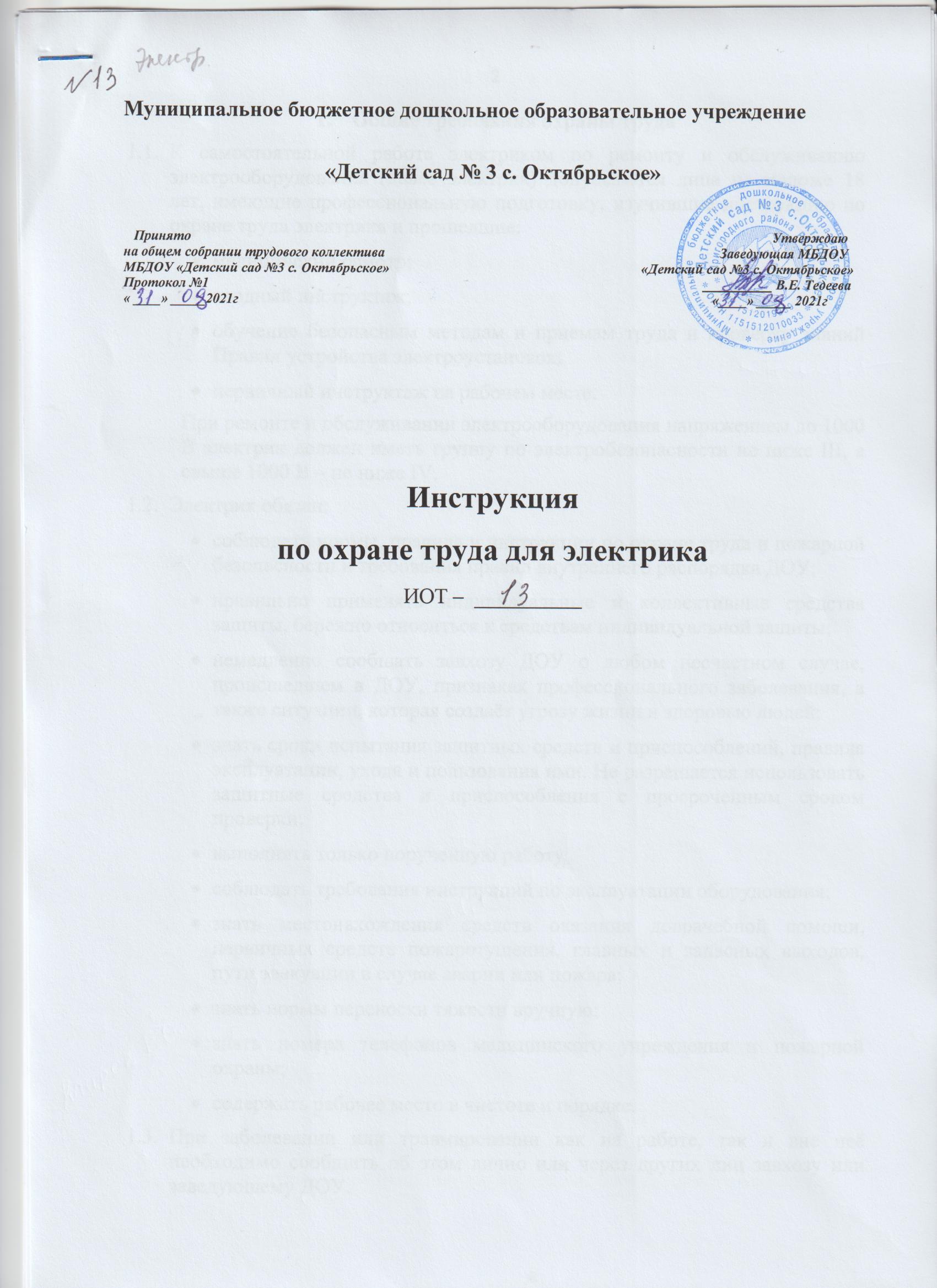 Муниципальное бюджетное дошкольное образовательное учреждение«Детский сад № 3 с. Октябрьское»   Принято                                                                                                                                                                        Утверждаюна общем собрании трудового коллектива                                                                                                 Заведующая МБДОУ МБДОУ «Детский сад №3 с. Октябрьское»                                                                         «Детский сад №3 с. Октябрьское»                                                                         Протокол №1                                                                                                                                               __________ В.Е. Тедеева« ____» _____2021г                                                                                                                                         «____» _____ 2021гИнструкцияпо охране труда для электрикаИОТ –  __________Общие требования охраны трудаК самостоятельной работе электриком по ремонту и обслуживанию электрооборудования (далее электрик) допускаются лица не моложе 18 лет, имеющие профессиональную подготовку, изучившие инструкцию по охране труда электрика и прошедшие:медицинский осмотр;вводный инструктаж;обучение безопасным методам и приемам труда и проверку знаний Правил устройства электроустановок;первичный инструктаж на рабочем месте.При ремонте и обслуживании электрооборудования напряжением до 1000 В электрик должен иметь группу по электробезопасности не ниже III, а свыше 1000 В – не ниже IV.Электрик обязан:соблюдать нормы, правила и инструкции по охране труда и пожарной безопасности и требования правил внутреннего распорядка ДОУ;правильно применять индивидуальные и коллективные средства защиты, бережно относиться к средствам индивидуальной защиты;немедленно сообщать завхозу ДОУ о любом несчастном случае, происшедшем в ДОУ, признаках профессионального заболевания, а также ситуации, которая создаёт угрозу жизни и здоровью людей;знать сроки испытания защитных средств и приспособлений, правила эксплуатации, ухода и пользования ими. Не разрешается использовать защитные средства и приспособления с просроченным сроком проверки;выполнять только порученную работу;соблюдать требования инструкций по эксплуатации оборудования;знать местонахождения средств оказания доврачебной помощи, первичных средств пожаротушения, главных и запасных выходов, пути эвакуации в случае аварии или пожара;знать нормы переноски тяжести вручную;знать номера телефонов медицинского учреждения и пожарной охраны;содержать рабочее место в чистоте и порядке.При заболевании или травмировании как на работе, так и вне неё необходимо сообщить об этом лично или через других лиц завхозу или заведующему ДОУ.При несчастном случае следует оказать помощь пострадавшему, вызвать работника медицинской службы.При обнаружении пожара или загорания необходимо:немедленно сообщить в пожарную охрану, завхозу или заведующему ДОУ;обесточить оборудование в зоне пожара или загорания;приступить к тушению очага пожара, имеющимися средствами пожаротушения.Находясь на работе, электрик обязан соблюдать следующие требования:не садиться и не облокачиваться на случайные предметы и ограждения;не подниматься и не спускаться бегом по лестничным маршам;не прикасаться к электрическим проводам, кабелям электротехнических установок;не смотреть на дугу электросварки без средств защиты глаз;обращать внимание на знаки безопасности, сигналы и выполнять их требования. Запрещающий знак безопасности с поясняющей надписью «Не включать – работают люди!» имеет право снять только тот работник, который его установил. Запрещается включать в работу оборудование, если на пульте управления установлен знак безопасности с поясняющей надписью «Не включать – работают люди!».При передвижении по территории ДОУ необходимо соблюдать следующие правила:ходить только по переходным дорожкам, тротуарам;при выходе из здания убедиться в отсутствии движущегося транспорта.Принимать пищу следует только в специально оборудованных помещениях.Запрещается употребление спиртных напитков и появление на работе в нетрезвом состоянии, в состоянии наркотического или токсического опьянения.Опасными и вредными производственными факторами являются:напряжение в электрической сети;наличие напряжения на обслуживаемом оборудовании;не огражденные острые кромки инструментов;вылетающие стружки, опилки, осколки обрабатываемого материала;повышенная физическая нагрузка;повышенная (пониженная) температура окружающего воздуха;падение электрика с высоты;падение предметов с высоты;повышенный уровень шума.Требования охраны труда до начала выполнения работНадеть исправную спецодежду, проверить исправность средств индивидуальной защиты.Проверить наличие ключей от электрощитов, пультов управления, оперативной документации.Проверить исправность инструментов, приспособлений, средств коллективной и индивидуальной защиты.Для переноски инструмента используется специальная сумка или переносной ящик. Переноска инструмента в карманах запрещается.Убедиться в достаточном освещении рабочего места, отсутствии электрического напряжения на ремонтируемом оборудовании.Выполнение работ повышенной опасности производится по наряду-допуску после прохождения целевого инструктажа.Удалить из зоны проведения работ посторонних лиц и освободить рабочее место от посторонних материалов и других предметов, огородить рабочую зону и установить знаки безопасности.При обнаружении неисправности оборудования, инструмента, приспособлений, средств индивидуальной или коллективной защиты, рабочего места как перед началом работы, так и во время работы, сообщить руководителю и до устранения неполадок к работе не приступать. Пользоваться неисправными, с истекшим сроком испытания инструментами, приспособлениями, средствами индивидуальной или коллективной защиты запрещается.Для выполнения совместной работы несколькими лицами должен назначаться старший работник, обеспечивающий согласованность действий и соблюдение требований безопасности.Требования охраны труда во время выполнения работЗаметив нарушение требований безопасности другим работником, не оставаться безучастным, а предупредить рабочего об опасности.Не допускать на рабочее место лиц, не связанных с ремонтом, не отвлекаться разговорами, помнить об опасности поражения электрическим током.При появлении нескольких неисправностей в электрооборудовании устранять неисправности в порядке очерёдности или по указанию руководителя, если это не влечёт опасности поражения персонала электрическим током или порчи оборудования.Перед снятием электрооборудования для ремонта снять напряжение в сети не менее чем в двух местах, а также удалить предохранители. Приступать к снятию электрооборудования следует, убедившись в отсутствии напряжения, вывесив плакат «Не включать – работают люди!» на рубильник или ключ управления.Разборку и сборку электрооборудования производить на верстаках, стеллажах, подставках, специальных рабочих столах или стендах, обеспечивающих их устойчивое положение.Гаечные ключи применять по размеру гаек или болтов, не применять прокладки между ключом и гайкой, не наращивать ключи трубами и другими предметами.Выпрессовку и запрессовку деталей производить с помощью специальных съёмников, прессов и других приспособлений, обеспечивающих безопасность при выполнении этой работы.Обрабатываемую деталь надёжно закреплять в тисках или в другом приспособлении. При рубке, чеканке и других работах, при которых возможно отлетание частиц материала, пользоваться очками или маской.Сварку и пайку производить в защитных очках, с включенной вентиляцией.Перед испытанием электрооборудования после ремонта оно должно быть надёжно закреплено, заземлено (занулено), а вращающиеся и движущиеся части закрыты ограждениями.При получении заявки на устранение неисправности записать в оперативном журнале:время поступления заявки;фамилию и должность лица, подавшего заявку;вид и место появления неисправности;выполнение технических мероприятий по отключению электропитания;время окончания работы по устранению неисправности и включения оборудования в работу.Производить обходы и осмотр электрооборудования по утверждённому маршруту, обращая внимание на правильность режимов работы, состояние и исправность средств автоматики.Шкафы, пульты управления должны быть надёжно закрыты. Результаты осмотров фиксируются в оперативном журнале.При ремонте и техническом обслуживании электрооборудования, находящегося под напряжением, следует пользоваться средствами защиты (инструментом с изолированными ручками, диэлектрическими перчатками, указателем напряжения), которые должны быть исправны. На защитных средствах должен быть порядковый номер и дата его испытания. Инструмент переносить в закрытой сумке или ящике. Работа по ремонту и техническому обслуживанию электрооборудования, находящегося под напряжением, должна производиться двумя работниками, имеющими группу по электробезопасности не ниже III.Перед пуском временно отключенного оборудования, осмотреть и убедиться в готовности к приёму напряжения и предупредить работающий персонал о предстоящем включении.Во время работы постоянно поддерживать порядок на рабочем месте, не допускать его захламлённости и не загромождать посторонними предметами.При замене плавких предохранителей под напряжением необходимо:отключить нагрузку;надеть защитные очки и диэлектрические перчатки, встать на диэлектрический коврик;пассатижами или специальным съёмником снять предохранители.Применение некалиброванных плавких вставок не допускается. Вставки должны строго соответствовать типу предохранителя, на котором указан номинальный ток вставки.При ремонте электроосветительной аппаратуры участок, на котором ведётся работа, должен быть обесточен. При замене ламп накаливания, люминесцентных или ртутных низкого и высокого давления, пользоваться защитными очками.Работы в действующих электроустановках производить по наряду-допуску или по распоряжению энергетика.При отсутствии энергетика, электрик руководствуется в своей работе Перечнем работ, выполняемых самостоятельно при обслуживании и ремонте электрооборудования напряжением до 1000 В.Отключение и включение электрооборудования производиться по заявке согласно списку лиц, имеющих право давать заявки на отключение и подключение электрооборудования, с обязательной записью в оперативном журнале.При работе с применением этилового спирта для чистки рабочей поверхности следует:помнить, что этиловый спирт – ЯД!хранить спирт в несгораемой посуде с плотно закрывающейся крышкой. Оставлять в открытой посуде после окончания работ или на ночь любое количество спирта ЗАПРЕЩЕНО.При чистке рабочих поверхностей с применением бензина следует:надеть дополнительно резиновые перчатки и помнить, что бензин взрывоопасен и токсичен;проводить работы на рабочем месте, оборудованном принудительной вытяжной вентиляцией и поддоном. Во время работы не допускать разлива бензина и его попадания на кожу. При работе разрешается применять не более 0,5 литра бензина;по окончании работы необходимо оставшийся бензин слить в металлическую ёмкость с герметически закрывающейся пробкой, протереть насухо поддон и инструмент, вымыть руки и лицо тёплой водой и мылом.Требования охраны труда по окончании работОтключить (отсоединить) электрооборудование, электроинструмент от сети.Убрать инструменты, приспособления, средства защиты в отведённое для этого место.Привести в порядок мастерскую, рабочее место. Инструмент и защитные средства убрать в шкаф для хранения. Снять предупредительные плакаты и ограждения с соответствующей записью в оперативном журнале. Мусор, обрывки проводов, бронешлангов и т.п. убрать в контейнеры для мусора.Привести в порядок спецодежду, очистить от пыли и грязи.Обо всех замечаниях, дефектах, выявленных в течение рабочего дня, сообщить завхозу или заведующему ДОУ.Требования охраны труда в аварийных ситуацияхПри аварии или возникновении аварийной ситуации принять меры, предупреждающие и устраняющие опасность.Электрик должен помнить, что при внезапном отключении напряжения оно может быть подано вновь без предупреждения. При поражении электрическим током необходимо немедленно освободить пострадавшего от действия тока, соблюдая правила электробезопасности, оказать доврачебную помощь и вызвать работника медицинской службы.При возникновении пожара сообщить в пожарную охрану по телефону 101, завхозу или заведующему ДОУ приступить к тушению пожара.Во всех случаях при проведении аварийных работ следует выполнять все технические мероприятия, обеспечивающие безопасность работ.